Красотачеловека:внешняя______________________________________________________________________________________________________________________________________________________________________________________в поступке______________________________________________________________________________________________________________________________________________________________________________________в труде_________________________________________________________________________________________________________________________________________________________________________________План работы:
1. Что такое настроение?
2. Каким оно бывает?
3. От чего зависит настроение?
4. Как его исправить?Настроение – это внутреннее душевное состояние человека.Эмоции-душевные переживания   Жизненные ситуациирадость______________________________________________________________________________________________________________________________________________________________________________________удивление ______________________________________________________________________________________________________________________________________________________________________________________восхищение______________________________________________________________________________________________________________________________________________________________________________________  грусть______________________________________________________________________________________________________________________________________________________________________________________обида_________________________________________________________________________________________________________________________________________________________________________________-____страх______________________________________________________________________________________________________________________________________________________________________________________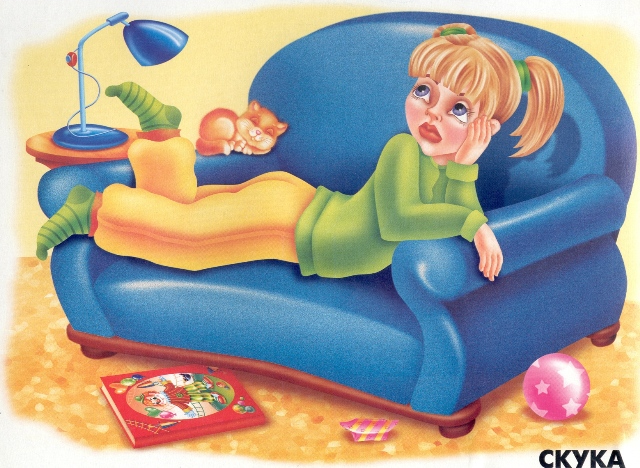 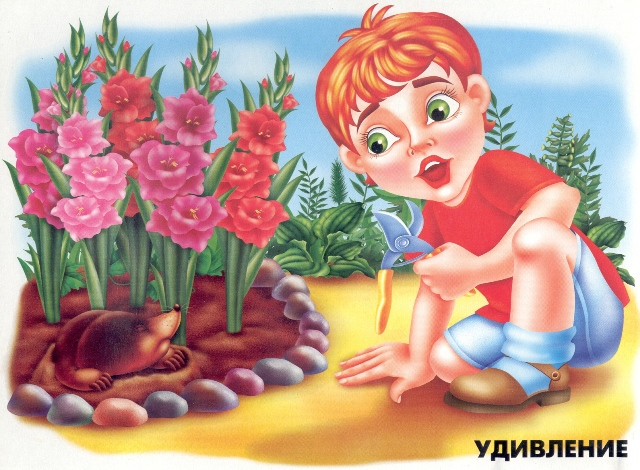 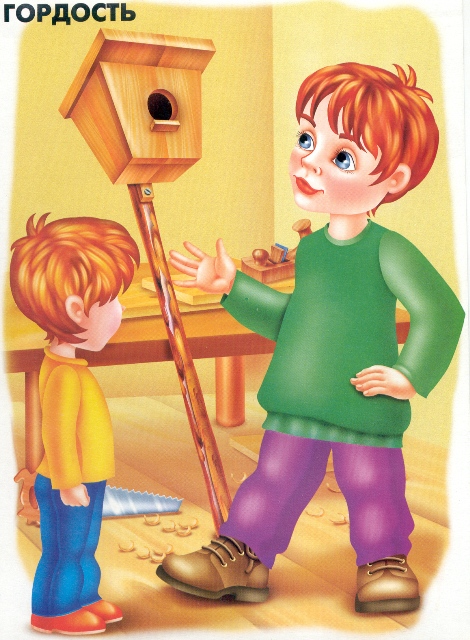 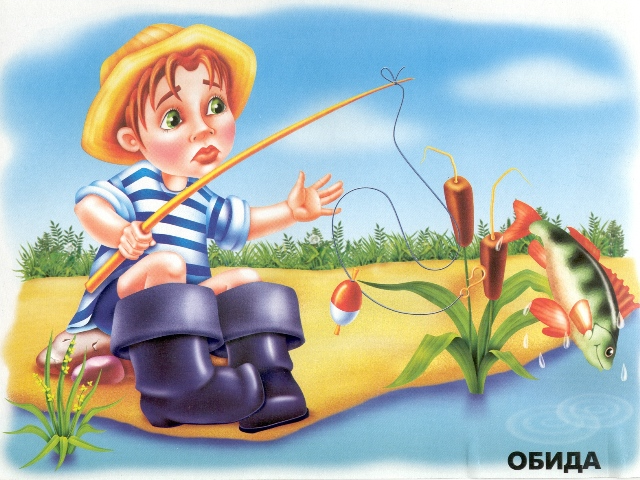 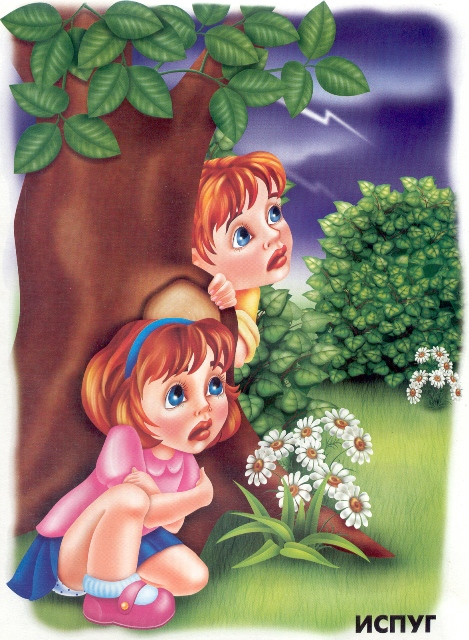 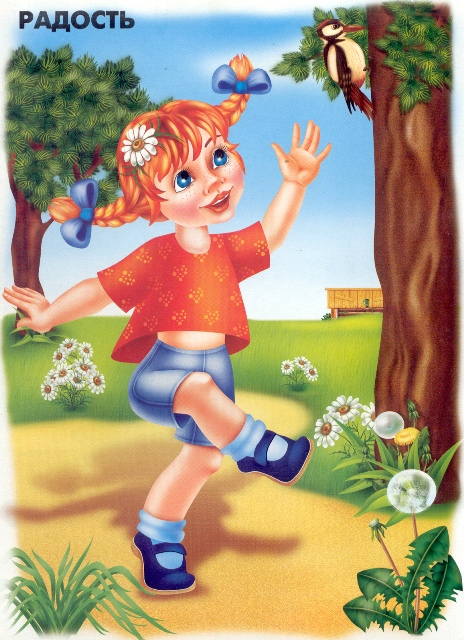 скука_____________________________________________________________________________________________________________________________________________________________________________________удивление______________________________________________________________________________________________________________________________________________________________________________________гордость_____________________________________________________________________________________________________________________________________________________________________________________обида______________________________________________________________________________________________________________________________________________________________________________________страх______________________________________________________________________________________________________________________________________________________________________________________радость______________________________________________________________________________________________________________________________________________________________________________________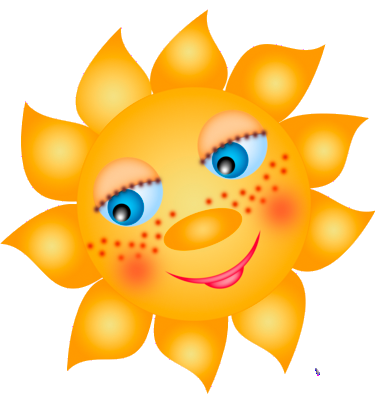  1.Настроение может влиять на внешнюю красоту человека :а) нет;б) да.         2.    Настроение не влияет на успехи в учёбе : а) нет;б) да.         3.    Своим  настроением можно управлять :   а) нет;                  б) да.             4.   Ваше настроение  не  может передаваться окружающим  :    а) нет;                   б) да._____________________________________________________________________________________ 1.   Настроение может влиять на внешнюю красоту человека :а) нет;б) да.         2.    Настроение не влияет на успехи в учёбе : а) нет;б) да.         3.    Своим  настроением можно управлять :   а) нет;                  б) да.             4.   Ваше настроение  не  может передаваться окружающим  :    а) нет;                   б) да.-------------------------------------------------------------------------------------------------------------------------------------------------------------------------------------------------------------------------------------------------------------------------------------------------------------------------------------------------------------------------------------------------------------------------------------------------------------------------------------------             Секреты хорошего настроения*Говорить добрые слова*Делать больше добрых дел* Заниматься любимым делом * Никогда не расставаться с улыбкой!           Секреты хорошего настроения*Говорить добрые слова*Делать больше добрых дел* Заниматься любимым делом * Никогда не расставаться с улыбкой!             Секреты хорошего настроения*Говорить добрые слова*Делать больше добрых дел* Заниматься любимым делом * Никогда не расставаться с улыбкой!           Секреты хорошего настроения*Говорить добрые слова*Делать больше добрых дел* Заниматься любимым делом * Никогда не расставаться с улыбкой!             Секреты хорошего настроения*Говорить добрые слова*Делать больше добрых дел* Заниматься любимым делом * Никогда не расставаться с улыбкой!           Секреты хорошего настроения*Говорить добрые слова*Делать больше добрых дел* Заниматься любимым делом * Никогда не расставаться с улыбкой!1234данетданетплохое настроениехорошее настроениеотличное настроение